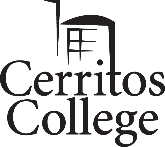 SUCCESS CENTER WORKSHOPSApril 8th – April 20th, 2019Monday, April 8th, 201910 am Organizing Essays11am Studying for College Math12 pm ESL1 pm Active Reading2 pm ESL3 pm Unifying Essays 6 pm Reducing Math Anxiety Tuesday, April 9th, 201910 am Strategies for Taking Math Exams 11am Understanding the Writing Process12pm ESL1 pm Using a Graphing Calculator2 pm Reasoning Essays 4 pm Reducing Math Anxiety5pm Prewriting Techniques6pm ESLWednesday, April 10th, 201910 am Effective Notetaking  11 am ESL12 pm Organizing Your Time 1 pm APA Citation 3 pm ESL  6pm Organizing Essays 7 pm Strategies for Taking Math Exams  Thursday, April 11th, 201910 am Paraphrasing and Quoting11 am ESL12 pm Evaluating Sources 2 pm Studying for College Math4 pm Active Listening5 pm Reducing Math Anxiety6 pm Effective Notetaking  Friday, April 12th, 201911 am ESL12 pm Reading Your Instructor’s Prompt Saturday, April 13th, 201911 am Reducing Math Anxiety12 pm Paraphrasing and QuotingMonday, April 15th, 201910 am APA Citation11am Using a Graphing Calculator 12 pm ESL1 pm Test Taking Strategies2 pm ESL3 pm Reading your Instructor’s prompt 6 pm Studying for College MathTuesday, April 16th, 201910 am Using a Graphing Calculator11am Reasoning Essays12pm ESL1 pm Strategies for taking Math Exams2 pm Organizing Essays 4 pm Studying for College Math5pm Writing Paragraphs6pm ESLWednesday, April 17th, 201910 am Test Taking Strategies  11 am ESL12 pm Effective Notetaking 1 pm MLA Documentation 3 pm ESL  6pm Introducing and Concluding Essays 7 pm Using a Graphing Calculator Thursday, April 18th, 201910 am Unifying Essays11 am ESL12 pm Organizing Essays 2 pm Strategies for taking Math Exams4 pm Active Reading Strategies5 pm Studying for College Math6 pm Active Listening  Friday, April 19th, 201911 am ESL12 pm Organizing EssaysSaturday, April 20th, 201911 am Strategies for Taking Math Exams12 pm MLA DocumentationThe Success Center is located on the lower level of the Library Resource Center (LRC) in LC137. Tutoring services offered in math and English, and additional subjects. All students are required to have a valid Student ID with a current semester sticker in order access any of the services within the Success Center. If disability accommodations are needed to participate fully in any of these workshops, please submit your request to AccommodationsRequest@cerritos.edu within 7 school days in advance of the workshop.